О внесении изменений в постановление администрации Батыревского района   Чувашской Республики №278 от 18.03.2020г.  «О создании оперативного штаба по предупреждению, недопущению завоза и распространения новой коронавирусной инфекции на территории Батыревского района Чувашской Республики»В целях недопущения завоза и распространения коронавируса 2019-nCoV администрация Батыревского районаП О С Т А Н О В Л Я Е Т :1. Внести в приложение №1 постановления администрации Батыревского района Чувашской Республики от 18.03.2020г. №278 «О создании оперативного штаба по предупреждению, недопущению завоза и распространения новой коронавирусной инфекции на территории Батыревского района Чувашской Республики следующее изменение:ввести в состав Оперативного штаба по предупреждению, недопущению завоза  и распространения новой коронавирусной инфекции на территории Чувашской Республики:- Афанасьеву Галину Ивановну - директора  ГУП ЧР «Фармация» Министерства Здравоохранения Чувашской Республики филиал «Аптека №43 с.Батырево».2. Постановление вступает в силу с момента его  подписания.Глава администрацииБатыревского района                                                                                       Р.В. Селиванов«СОГЛАСОВАНО»Заместитель главы администрации района – начальник отдела экономики, сельского хозяйства, земельных и имущественных отношений администрации Батыревского района « __»                      2020 года                                                                                               В.И. ЛьвовЗаместитель главы администрации района –начальник отдела строительства и развития общественной инфраструктуры администрации Батыревского района « __»                      2020 года                                                                                               Р.Ф. ЯмалетдиновНачальник отдела специальных программадминистрации Батыревского района  «__»                      2020 года                                                                                                 Г.Н. КаллинВедцщий специалист - эксперт отделаорганизационно-контрольной работы администрации Батыревского района					        «__»                       2020 года                                                                                               А.В. КрасноваГлавный специалист-эксперт сектора правовой и кадровой работыадминистрации Батыревского района    «__»                      2020 года                                                                                     А.К. МуськинаЧĂВАШ РЕСПУБЛИКИПАТĂРЬЕЛ РАЙОНĔЧĂВАШ РЕСПУБЛИКИПАТĂРЬЕЛ РАЙОНĔЧĂВАШ РЕСПУБЛИКИПАТĂРЬЕЛ РАЙОНĔЧĂВАШ РЕСПУБЛИКИПАТĂРЬЕЛ РАЙОНĔЧĂВАШ РЕСПУБЛИКИПАТĂРЬЕЛ РАЙОНĔЧĂВАШ РЕСПУБЛИКИПАТĂРЬЕЛ РАЙОНĔЧĂВАШ РЕСПУБЛИКИПАТĂРЬЕЛ РАЙОНĔЧĂВАШ РЕСПУБЛИКИПАТĂРЬЕЛ РАЙОНĔ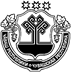 ЧУВАШСКАЯ РЕСПУБЛИКАБАТЫРЕВСКИЙ РАЙОНЧУВАШСКАЯ РЕСПУБЛИКАБАТЫРЕВСКИЙ РАЙОНЧУВАШСКАЯ РЕСПУБЛИКАБАТЫРЕВСКИЙ РАЙОНЧУВАШСКАЯ РЕСПУБЛИКАБАТЫРЕВСКИЙ РАЙОНЧУВАШСКАЯ РЕСПУБЛИКАБАТЫРЕВСКИЙ РАЙОНЧУВАШСКАЯ РЕСПУБЛИКАБАТЫРЕВСКИЙ РАЙОНЧУВАШСКАЯ РЕСПУБЛИКАБАТЫРЕВСКИЙ РАЙОНЧУВАШСКАЯ РЕСПУБЛИКАБАТЫРЕВСКИЙ РАЙОНЧУВАШСКАЯ РЕСПУБЛИКАБАТЫРЕВСКИЙ РАЙОНЧУВАШСКАЯ РЕСПУБЛИКАБАТЫРЕВСКИЙ РАЙОНЧУВАШСКАЯ РЕСПУБЛИКАБАТЫРЕВСКИЙ РАЙОНПАТĂРЬЕЛ РАЙОНĔНАДМИНИСТРАЦИЙĔПАТĂРЬЕЛ РАЙОНĔНАДМИНИСТРАЦИЙĔПАТĂРЬЕЛ РАЙОНĔНАДМИНИСТРАЦИЙĔПАТĂРЬЕЛ РАЙОНĔНАДМИНИСТРАЦИЙĔПАТĂРЬЕЛ РАЙОНĔНАДМИНИСТРАЦИЙĔПАТĂРЬЕЛ РАЙОНĔНАДМИНИСТРАЦИЙĔПАТĂРЬЕЛ РАЙОНĔНАДМИНИСТРАЦИЙĔПАТĂРЬЕЛ РАЙОНĔНАДМИНИСТРАЦИЙĔАДМИНИСТРАЦИЯБАТЫРЕВСКОГО РАЙОНААДМИНИСТРАЦИЯБАТЫРЕВСКОГО РАЙОНААДМИНИСТРАЦИЯБАТЫРЕВСКОГО РАЙОНААДМИНИСТРАЦИЯБАТЫРЕВСКОГО РАЙОНААДМИНИСТРАЦИЯБАТЫРЕВСКОГО РАЙОНААДМИНИСТРАЦИЯБАТЫРЕВСКОГО РАЙОНААДМИНИСТРАЦИЯБАТЫРЕВСКОГО РАЙОНААДМИНИСТРАЦИЯБАТЫРЕВСКОГО РАЙОНААДМИНИСТРАЦИЯБАТЫРЕВСКОГО РАЙОНААДМИНИСТРАЦИЯБАТЫРЕВСКОГО РАЙОНААДМИНИСТРАЦИЯБАТЫРЕВСКОГО РАЙОНАЙЫШĂНУЙЫШĂНУЙЫШĂНУЙЫШĂНУЙЫШĂНУЙЫШĂНУЙЫШĂНУЙЫШĂНУПОСТАНОВЛЕНИЕПОСТАНОВЛЕНИЕПОСТАНОВЛЕНИЕПОСТАНОВЛЕНИЕПОСТАНОВЛЕНИЕПОСТАНОВЛЕНИЕПОСТАНОВЛЕНИЕПОСТАНОВЛЕНИЕПОСТАНОВЛЕНИЕПОСТАНОВЛЕНИЕПОСТАНОВЛЕНИЕ«30»пушпуш2020 ç.2020 ç.314№«30»мартамартамарта2020 г.2020 г. № 314314Патăрьел ялĕПатăрьел ялĕПатăрьел ялĕПатăрьел ялĕсело Батыревосело Батыревосело Батыревосело Батыревосело Батырево